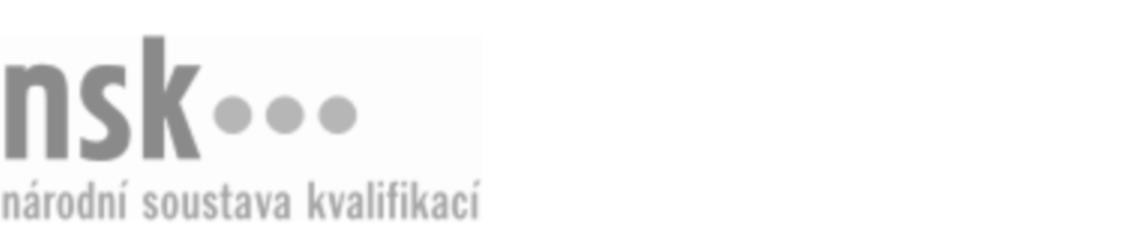 Autorizované osobyAutorizované osobyAutorizované osobyAutorizované osobyAutorizované osobyAutorizované osobyAutorizované osobyAutorizované osobyZemědělský poradce / zemědělská poradkyně pro rostlinnou výrobu (kód: 41-052-N) Zemědělský poradce / zemědělská poradkyně pro rostlinnou výrobu (kód: 41-052-N) Zemědělský poradce / zemědělská poradkyně pro rostlinnou výrobu (kód: 41-052-N) Zemědělský poradce / zemědělská poradkyně pro rostlinnou výrobu (kód: 41-052-N) Zemědělský poradce / zemědělská poradkyně pro rostlinnou výrobu (kód: 41-052-N) Zemědělský poradce / zemědělská poradkyně pro rostlinnou výrobu (kód: 41-052-N) Zemědělský poradce / zemědělská poradkyně pro rostlinnou výrobu (kód: 41-052-N) Zemědělský poradce / zemědělská poradkyně pro rostlinnou výrobu (kód: 41-052-N) Autorizující orgán:Autorizující orgán:Ministerstvo zemědělstvíMinisterstvo zemědělstvíMinisterstvo zemědělstvíMinisterstvo zemědělstvíMinisterstvo zemědělstvíMinisterstvo zemědělstvíMinisterstvo zemědělstvíMinisterstvo zemědělstvíMinisterstvo zemědělstvíMinisterstvo zemědělstvíMinisterstvo zemědělstvíMinisterstvo zemědělstvíSkupina oborů:Skupina oborů:Zemědělství a lesnictví (kód: 41)Zemědělství a lesnictví (kód: 41)Zemědělství a lesnictví (kód: 41)Zemědělství a lesnictví (kód: 41)Zemědělství a lesnictví (kód: 41)Zemědělství a lesnictví (kód: 41)Povolání:Povolání:Zemědělský poradce pro rostlinnou výrobuZemědělský poradce pro rostlinnou výrobuZemědělský poradce pro rostlinnou výrobuZemědělský poradce pro rostlinnou výrobuZemědělský poradce pro rostlinnou výrobuZemědělský poradce pro rostlinnou výrobuZemědělský poradce pro rostlinnou výrobuZemědělský poradce pro rostlinnou výrobuZemědělský poradce pro rostlinnou výrobuZemědělský poradce pro rostlinnou výrobuZemědělský poradce pro rostlinnou výrobuZemědělský poradce pro rostlinnou výrobuKvalifikační úroveň NSK - EQF:Kvalifikační úroveň NSK - EQF:555555Platnost standarduPlatnost standarduPlatnost standarduPlatnost standarduPlatnost standarduPlatnost standarduPlatnost standarduPlatnost standarduStandard je platný od: 21.10.2022Standard je platný od: 21.10.2022Standard je platný od: 21.10.2022Standard je platný od: 21.10.2022Standard je platný od: 21.10.2022Standard je platný od: 21.10.2022Standard je platný od: 21.10.2022Standard je platný od: 21.10.2022Zemědělský poradce / zemědělská poradkyně pro rostlinnou výrobu,  29.03.2024 10:04:59Zemědělský poradce / zemědělská poradkyně pro rostlinnou výrobu,  29.03.2024 10:04:59Zemědělský poradce / zemědělská poradkyně pro rostlinnou výrobu,  29.03.2024 10:04:59Zemědělský poradce / zemědělská poradkyně pro rostlinnou výrobu,  29.03.2024 10:04:59Zemědělský poradce / zemědělská poradkyně pro rostlinnou výrobu,  29.03.2024 10:04:59Strana 1 z 2Strana 1 z 2Autorizované osobyAutorizované osobyAutorizované osobyAutorizované osobyAutorizované osobyAutorizované osobyAutorizované osobyAutorizované osobyAutorizované osobyAutorizované osobyAutorizované osobyAutorizované osobyAutorizované osobyAutorizované osobyAutorizované osobyAutorizované osobyNázevNázevNázevNázevNázevNázevKontaktní adresaKontaktní adresa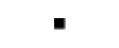 Česká zemědělská univerzita v PrazeČeská zemědělská univerzita v PrazeČeská zemědělská univerzita v PrazeČeská zemědělská univerzita v PrazeČeská zemědělská univerzita v PrazeKamýcká  961/129, 16521 Praha 6Kamýcká  961/129, 16521 Praha 6Česká zemědělská univerzita v PrazeČeská zemědělská univerzita v PrazeČeská zemědělská univerzita v PrazeČeská zemědělská univerzita v PrazeČeská zemědělská univerzita v PrazeKamýcká  961/129, 16521 Praha 6Kamýcká  961/129, 16521 Praha 6Kamýcká  961/129, 16521 Praha 6Kamýcká  961/129, 16521 Praha 6Zemědělský poradce / zemědělská poradkyně pro rostlinnou výrobu,  29.03.2024 10:04:59Zemědělský poradce / zemědělská poradkyně pro rostlinnou výrobu,  29.03.2024 10:04:59Zemědělský poradce / zemědělská poradkyně pro rostlinnou výrobu,  29.03.2024 10:04:59Zemědělský poradce / zemědělská poradkyně pro rostlinnou výrobu,  29.03.2024 10:04:59Zemědělský poradce / zemědělská poradkyně pro rostlinnou výrobu,  29.03.2024 10:04:59Strana 2 z 2Strana 2 z 2